Техническое задание.Ящик для ветоши.НаименованиеЕд. изм.Кол-во1Ящик металлическийШт.10Габариты ШхГхВ (мм) – 500х500х500Материал- - металлНаличие крышки- даФорма ящика не имеет значения.Габариты ящика должны приблизительно находится в пределах 500х500х500 мм.Цвет любой на рассмотрениеhttps://www.versmet.ru/osnovnoj-katalog-tovarov1/proizvodstvennoe-oborudovanie/yawiki-i-kontejnera-dlya-peska-i-vetoshi/yawiki-i-kontejnera-dlya-vetoshi/yawik-dlya-vetoshi-500h500h500/10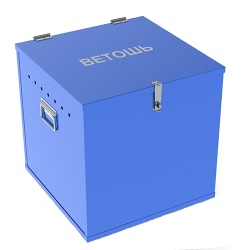 Габариты ШхГхВ (мм) – 500х500х500Материал- - металлНаличие крышки- даФорма ящика не имеет значения.Габариты ящика должны приблизительно находится в пределах 500х500х500 мм.Цвет любой на рассмотрениеhttps://www.versmet.ru/osnovnoj-katalog-tovarov1/proizvodstvennoe-oborudovanie/yawiki-i-kontejnera-dlya-peska-i-vetoshi/yawiki-i-kontejnera-dlya-vetoshi/yawik-dlya-vetoshi-500h500h500/10